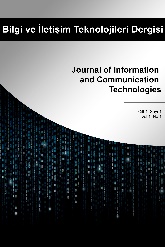 Önemli Uyarı 1: Eğer çalışmanın tam metni Türkçe dilinde yazılmış ise Türkçe tam metinden önce çalışmanın İngilizce geniş özeti (Extended Abstract) öncelikle verilmelidir. Türkçe tam metin olarak yazılmış örnek çalışmayı görüntülemek için tıklayınız.Important Notice 1: If the full text of the study is written in Turkish, an Extended Abstract in English should be given first before the Turkish full text. Click to view the sample study written in full text in Turkish.Önemli Uyarı 2: Makale A4 sayfa düzeninde olmalıdır. Ana metin “Giriş”, “Yöntem”, “Bulgular”, “Tartışma ve Sonuç”, “Kaynaklar” ve “ Extended Abstract ” alt başlıklarından oluşmalıdır. Yazı karakteri "Times New Roman" ve yazılar 10 punto büyüklüğünde olmalıdır. Makale 1.50 satır aralığı kullanılarak iki yana yaslanmış formatta, paragrafların öncesi ve sonrasında 6 nk aralık bırakılarak düzenlenmelidir. Paragraf girintisini eklememelidir. Tüm alıntılarınız için lütfen APA 7.0 sürümünü takip ediniz. Important Notice 2: The article must be in A4 page layout. The main text should consist of subtitles "Introduction", "Method", "Results", "Discussion and Conclusion", "References" and "Extended Abstract". The typeface should be "Times New Roman" and the manuscripts should be 10 pt size. The article should be edited using 1.50 line spacing in justified format, 6 nk spacing before and after paragraphs. It should not include the paragraph indent. Please follow the APA 7.0 version for all quotes. Extended AbstractIntroductionYeni bir sayfadan başlamalıdır. Düzey 2 başlıklandırma ile yazılır. 1000-1500 sözcük kullanılarak oluşturulur.Bu kısımda gerektiğinde atıflardan yararlanılabilir.Metin içi kaynak gösterimi örnekleri:İki yazar var ise;Türkçe:… (Zhang & Liu, 2009). Zhang ve Liu (2009) …İngilizce: … (Zhang & Liu, 2009). Zhang and Liu (2009) .3’den fazla yazar var ise ilk atıfta; Türkçe:… (Uçak, Kurbanoğlu, Şencan & Doğan, 2011).İngilizce: … (Uçak, Kurbanoğlu, Şencan, & Doğan, 2011).Sonraki atıflarda; Türkçe:… (Uçak ve diğerleri, 2011).İngilizce:… (Uçak et al., 2011).Birden fazla kaynak verilecekse;Türkçe:... (Zhang & Liu, 2009; Zhang ve diğerleri, 2009).İngilizce:... (Zhang & Liu, 2009; Zhang et al., 2009).Şablonda değişiklik (renk, font gibi) yapılmamalıdır. MethodFindings Discussion and Conclusion GirişYeni bir sayfadan başlar. Düzey 2 ana başlıklandırma biçimi kullanılır. Bu başlık altında gerekirse Düzey 3 başlıklandırma ile alt başlıklar oluşturulabilir.Bu kısımda çalışmanın problemi açık ve net bir biçimde tanımlanır, okuyucuya niçin problem olduğu alanyazından kanıtlarla sunulur. İlgili alanyazın eleştirel bir bakış açısıyla değerlendirilir. Alanyazındaki boşluk vurgulanarak araştırmanın önemi ortaya konur. Giriş kısmı, çalışmanın amacı/ları ve söz konusu amaca/lara ulaşmayı sağlayacak nitelikteki uygun soru / problem cümlesi ya da hipotezlerin (denence) belirtilmesiyle tamamlanır.YöntemBir önceki bölümden devam eder ve Düzey 2 başlıklandırma ile ortalanmış olarak verilir. Bu bölümde aşağıdaki gibi 3-4-5 düzeyinde alt başlıklar olabilir. Araştırmanın Deseni Kullanılan desen ve çalışma için neden uygun olduğu gerekçelendirilir. Kullanılan desen, alanyazından verilen tanımlarla değil, çalışma için uygunluğunu gösteren / kanıtlayan atıflarla gerekçelendirilir. Nitel / Nicel araştırma deseni gibi genel anlatımlar yerine spesifik desen türü yazılır (Örneğin, durum çalışması desenlerinden bütüncül tek durum deseni gibi).Evren ve Örneklem / Çalışma Grubu / Katılımcılar Çalışmanın özelliğine göre yukarıdaki başlıklardan birini kullanılabilir. Nicel çalışmalarda çalışma evreni belirtilir, evrenden hangi yöntemle, nasıl bir örneklem seçildiği sistematik açıklanır, seçilen örneklem tanıtılır.Nitel araştırma desenlerinin kullanıldığı çalışmalarda başlık “Katılımcılar” ya da “Çalışma Grubu” olarak belirlenebilir. Amaçlı örnekleme gibi genel anlatımlar yerine kullanılan örnekleme yöntemi (Örneğin; Maksimum Çeşitlilik Örneklemesi, Tipik Durum Örneklemesi gibi) belirtilerek seçilen birim ya da kişi/ler detaylı tanıtılır. Çalışma grubunun içinde yer aldığı bağlam ayrıntılı açıklanır.Veri Toplama Araçları Veri toplama araçları ayrıntılı olarak tanıtılır. Her bir veri toplama aracının amacı, özellikleri, geçerlik ve güvenirlik bilgileriyle verilir. Gerektiğinde Düzey 4 ve Düzey 5 Başlıkları kullanılarak alt başlıklar oluşturulabilir. Örneğin;Nitel Veri Toplama Araçları.  [Paragraf devam eder] Xxxxx formu . [Paragraf devam eder]Nicel Veri Toplama Araçları.  [Paragraf devam eder]Xxxxx ölçeği  [Paragraf devam eder]Veri Toplama Süreci Verilerin toplanma zamanı ve koşulları, veri toplama araçlarının nasıl kullanıldığı ve verilerin nasıl kaydedildiği açıklanır. Çalışma deneysel ise, deneysel işlem detaylandırılır. Kontrol gruplarında yapılan işlemlerin de açıklanması beklenir.Tablo No. Tablo AdıTablo numarası ve tablo adının her kelimesinin ilk harfi büyük harfle başlamalıdır.  Tablo numarası kalın ve tablonun üstünde sola dayalı olarak yazılmalıdır. Tablo numarasından sonra da (.) nokta konulmalıdır. Tabloların sağına ya da soluna herhangi bir yazı yazılmamalıdır. Tablolarda dikey çizgi kullanılmamalıdır. Tablo, metinden sonra 1 satır boşluk bırakılarak, her tabloya 1’den başlayarak, ardıl numaralar verilerek numaralandırılmalıdır. Tablo başlığı ve içeriği 9 punto olmalıdır. Tablo başlığından önce bir boşluk bırakılır ve tablodan sonra bir boşluk bırakılmaz.Ondalıklı sayılar yazılırken virgül (,) yerine nokta (.) kullanılmalıdır. Yüzde ifadeleri Türkçe kısımlarda %50, İngilizce kısımlarda 50% şeklinde yazılmalıdır.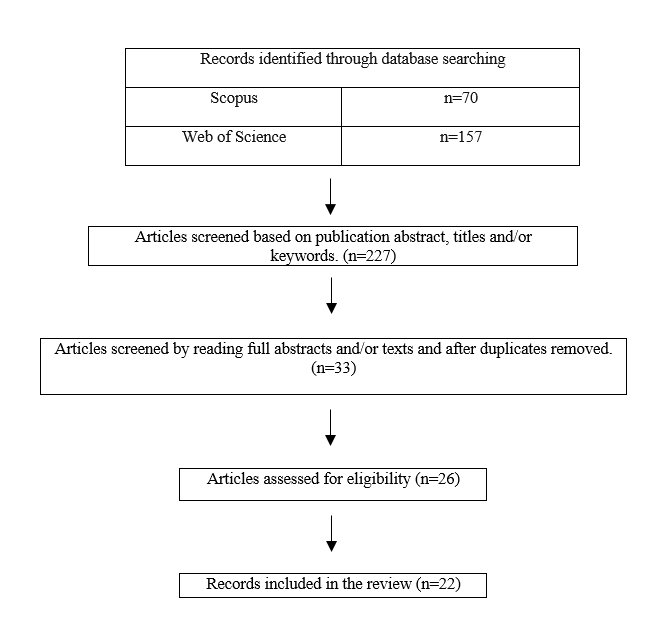 Şekil No. Şekil AdıŞekiller ortalı ve şekil başlıkları şeklin altında olmalıdır. Metinden sonra 1 satır boşluk bırakılarak şekil verilmelidir. Her şekle 1’den başlayarak ardıl numaralar verilere. Şekil numarası ve şekil adının her kelimesinin ilk harfi büyük harfle başlamalıdır. Şekil başlığı ve içeriği 9 punto olmalıdır. Metin içinde referans verilmek istenirse “Şekil 1’de görüldüğü” gibi biçiminde verilmelidir.Veri Analizi Nicel çalışmalarda kullanılan istatistiki yöntemler, nitel çalışmalarda ise veri seti üzerinde gerçekleştirilen analiz yöntemi açıklanır, analizin nasıl yapıldığı sistematik bir biçimde verilir, detaylandırılır, örneklendirilir.Nitel desenle yürütülen bir çalışmada yukarıdaki başlıklardan biri kullanılabilir. Çalışmada dikkate alınan geçerlik ve güvenirlik / inandırıcılık önlemleri açıklanır.Nitel desenle yürütülen bir çalışmada, araştırmacının/araştırmacının rolü tanıtılabilir.Bulgular Bir önceki bölümden devam eder ve Düzey 2 başlıklandırma ile ortalanmış olarak verilir. Bu bölümde ulaşılan bulgular, araştırmanın amaçları doğrultusunda sunulur. Gerektiğinde tablo ve grafiklerden yararlanılır. Bu bölümde sadece bulgular sunulup açıklanır, yorum tartışma kısmında yapılır. Bulguların sunumunda araştırmanın alt amaçları/soruları doğrultusunda Düzey 3 başlıklandırma kullanılarak alt başlıklar oluşturulabilir.Tartışma ve Sonuç  Bir önceki bölümden devam eder ve Düzey 2 başlıklandırma ile ortalanmış olarak verilir. Düzey 3 başlıklandırma kullanılarak alt başlıklar oluşturulabilir.Bu bölümde bulgular, alanyazınla bağlantıları kurularak tartışılır. Alanyazından farklılıkların nedenleri açıklanır. Bulguların olası nedenleri kanıtlara dayalı olarak yorumlanır. Aşırı genellemeler yerine bulguyu temele alan açıklamalara yer verilir. Sonuçlar, birçok açıdan tartışılmaya çalışılır. Tartışmada çalışmanın olası hata kaynakları da dikkate alınır. Tartışmada keskin olmayan bir anlatım dili tercih edilir. Tartışma, araştırma amaçlarının sırasıyla gerçekleştirilir. Bu kısmın sonunda ulaşılan sonuç vurgulanır, öneriler (doğurgular) açıklanır. Önerilerin/doğurguların araştırma bulgularına dayalı olmasına dikkat edilir.Teşekkür ve Bilgilendirme / Acknowledgements Makale, kısmen veya tamamen yayınlanmaması şartıyla, bir proje veya tez olarak devam eden bir bildiri olarak sunuluyorsa, bu bölümde belirtilmelidir. Makale bir araştırma kurumu veya bir fon tarafından destekleniyorsa, vakfın adı, proje numarası ve tamamlanma tarihi burada belirtilmelidir. İstenirse, makale bağlamında bir kişi veya vakıf için takdirler burada belirtilmelidir. / If the article is submitted as a proceeding, on the condition of not being partially or fully published, a project or dissertation, it should be stated in this section. If the article is supported by a research institution or a fund, the name of the foundation, project number and completion date should be stated here. If desired, appreciations to a person or a foundation within the context of the article should be stated here. Yayın Etiği Bildirimi / Research Ethics Yazarlar araştırmanın etik dışı bir sorunu olmadığını, araştırma ve yayın etiği konusunu gözlemlediklerini beyan etmelidir. / The authors should declare that the research does not have an unethical problem and that they observe the topic of research and publication ethics.Araştırmacıların Katkı Oranı / Contribution Rate of Researchers Yazarlar çalışmanın her aşamasına katkı oranlarını belirlemelidir. / Authors should determine the contribution rates to each stage of the study.Çıkar Çatışması / Conflict of Interest Yazarlar çalışmanın herhangi bir çıkar çatışması olup olmadığını ifade etmelidir. / The authors should state whether the study has any conflicts of interest.Fon Bilgileri / Funding Yazarlar bu çalışma için herhangi bir fonları olup olmadığını beyan etmelidir. Fon bilgisi yoksa olmadığını belirtmeli, varsa da destekleyen kurum veya proje belirtilmelidir. / The authors should declare if they have any funds for this study. If there is no funding information, it should indicate that it does not exist, or if any, the supporting institution or project should be specified.Etik Kurul Onayı / The Ethical Commitee Approval Yazarlar bu çalışma için etik kurul onayı hakkında bilgi vermelidir. / The authors should provide information about ethics committee approval for this study.Kaynakça / References Kaynakça / References olarak yazılır, Düzey 2 biçiminde başlıklandırılarak yeni bir sayfadan başlar. Kaynakça / References yazım kurallarında belirtildiği gibi oluşturulur. Yazım Kurallarında belirtilmeyen durumlarda American Psychological Association (APA) (Amerikan Psikoloji Birliği) yayın kılavuzu (7. Basım) dikkate alınır. 10 punto büyüklüğünde, satır aralığı önce ve sonra 6 nk olacak şekilde verilir. Referanslar asılı olacak şekilde yazılmalıdır. Örneğin:Karaoglan Yilmaz, F. G., & Keser, H. (2016). The impact of reflective thinking activities in e-learning: A critical review of the empirical research. Computers & Education, 95, 163-173.Kernis, M.H., Cornell, D.P., Sun, C.R., Berry, A, & Harlow, T. (1993). There’s more to self-esteem than whether it is high or low: The Importance of stability of self-esteem. Journal of Personality and Social Psychology, 65(2), 1190-1204 doi: 10.1080/12312321212Yılmaz, R., & Kılıç-Çakmak, E. (2012). Educational interface agents as social models to influence learner achievement, attitude and retention of learning. Computers & Education, 59(2), 828-838.! Aşağıdaki siyah ve gri şerit çalışmanın son sayfasının, son satırında yer alır ve çalışmanın tamamlandığını işaret eder.Makale Başlığı (Times New Roman, 11 punto, Bold)Makale Başlığı (Times New Roman, 11 punto, Bold)Makale Başlığı (Times New Roman, 11 punto, Bold)Makale Başlığı (Times New Roman, 11 punto, Bold)Makale Başlığı (Times New Roman, 11 punto, Bold)Makale Başlığı (Times New Roman, 11 punto, Bold) (Çift kör hakemlik inceleme sürecini sağlamak için lütfen ad, soyad, ORCID ve mail gibi yazarın tanımlayıcı bilgilerini yazmayınız. Makalenin hakem incelemesinden sonra kabul edilmesi durumunda yazar bilgileri formunda vermiş olduğunuz bilgiler doğrultusunda düzenleme yapılacaktır.)(Please do not write the descriptive information of the author such as name, surname, ORCID and e-mail to ensure the double-blind review process. If the article is accepted after the referee review, an arrangement will be made according to the information you have provided in the author information form.) (Çift kör hakemlik inceleme sürecini sağlamak için lütfen ad, soyad, ORCID ve mail gibi yazarın tanımlayıcı bilgilerini yazmayınız. Makalenin hakem incelemesinden sonra kabul edilmesi durumunda yazar bilgileri formunda vermiş olduğunuz bilgiler doğrultusunda düzenleme yapılacaktır.)(Please do not write the descriptive information of the author such as name, surname, ORCID and e-mail to ensure the double-blind review process. If the article is accepted after the referee review, an arrangement will be made according to the information you have provided in the author information form.) (Çift kör hakemlik inceleme sürecini sağlamak için lütfen ad, soyad, ORCID ve mail gibi yazarın tanımlayıcı bilgilerini yazmayınız. Makalenin hakem incelemesinden sonra kabul edilmesi durumunda yazar bilgileri formunda vermiş olduğunuz bilgiler doğrultusunda düzenleme yapılacaktır.)(Please do not write the descriptive information of the author such as name, surname, ORCID and e-mail to ensure the double-blind review process. If the article is accepted after the referee review, an arrangement will be made according to the information you have provided in the author information form.) (Çift kör hakemlik inceleme sürecini sağlamak için lütfen ad, soyad, ORCID ve mail gibi yazarın tanımlayıcı bilgilerini yazmayınız. Makalenin hakem incelemesinden sonra kabul edilmesi durumunda yazar bilgileri formunda vermiş olduğunuz bilgiler doğrultusunda düzenleme yapılacaktır.)(Please do not write the descriptive information of the author such as name, surname, ORCID and e-mail to ensure the double-blind review process. If the article is accepted after the referee review, an arrangement will be made according to the information you have provided in the author information form.) (Çift kör hakemlik inceleme sürecini sağlamak için lütfen ad, soyad, ORCID ve mail gibi yazarın tanımlayıcı bilgilerini yazmayınız. Makalenin hakem incelemesinden sonra kabul edilmesi durumunda yazar bilgileri formunda vermiş olduğunuz bilgiler doğrultusunda düzenleme yapılacaktır.)(Please do not write the descriptive information of the author such as name, surname, ORCID and e-mail to ensure the double-blind review process. If the article is accepted after the referee review, an arrangement will be made according to the information you have provided in the author information form.) (Çift kör hakemlik inceleme sürecini sağlamak için lütfen ad, soyad, ORCID ve mail gibi yazarın tanımlayıcı bilgilerini yazmayınız. Makalenin hakem incelemesinden sonra kabul edilmesi durumunda yazar bilgileri formunda vermiş olduğunuz bilgiler doğrultusunda düzenleme yapılacaktır.)(Please do not write the descriptive information of the author such as name, surname, ORCID and e-mail to ensure the double-blind review process. If the article is accepted after the referee review, an arrangement will be made according to the information you have provided in the author information form.)Anahtar SözcüklerAnahtar SözcüklerÖzÖzAnahtar sözcükAnahtar sözcükÇalışmanızın özetini buraya yazabilirsiniz. Öz kısmı Times New Roman, 9 punto büyüklüğünde, iki yana yaslı, satır aralığı 1 ve 150-200 sözcük aralığında olacak şekilde yazılmalıdır. Öz; çalışmanın amacını, yöntemini, sonuçlarını ve özgün değerini yansıtacak şekilde yazılmalıdır. Biçimlendirmeyi bozmadan bu kısmı silip yerine kendi özetinizi yazabilirsiniz.Anahtar sözcük sayısı 3-5 sözcük arasında olmalıdır. Çalışmanızın özetini buraya yazabilirsiniz. Öz kısmı Times New Roman, 9 punto büyüklüğünde, iki yana yaslı, satır aralığı 1 ve 150-200 sözcük aralığında olacak şekilde yazılmalıdır. Öz; çalışmanın amacını, yöntemini, sonuçlarını ve özgün değerini yansıtacak şekilde yazılmalıdır. Biçimlendirmeyi bozmadan bu kısmı silip yerine kendi özetinizi yazabilirsiniz.Anahtar sözcük sayısı 3-5 sözcük arasında olmalıdır. Anahtar sözcükAnahtar sözcükÇalışmanızın özetini buraya yazabilirsiniz. Öz kısmı Times New Roman, 9 punto büyüklüğünde, iki yana yaslı, satır aralığı 1 ve 150-200 sözcük aralığında olacak şekilde yazılmalıdır. Öz; çalışmanın amacını, yöntemini, sonuçlarını ve özgün değerini yansıtacak şekilde yazılmalıdır. Biçimlendirmeyi bozmadan bu kısmı silip yerine kendi özetinizi yazabilirsiniz.Anahtar sözcük sayısı 3-5 sözcük arasında olmalıdır. Çalışmanızın özetini buraya yazabilirsiniz. Öz kısmı Times New Roman, 9 punto büyüklüğünde, iki yana yaslı, satır aralığı 1 ve 150-200 sözcük aralığında olacak şekilde yazılmalıdır. Öz; çalışmanın amacını, yöntemini, sonuçlarını ve özgün değerini yansıtacak şekilde yazılmalıdır. Biçimlendirmeyi bozmadan bu kısmı silip yerine kendi özetinizi yazabilirsiniz.Anahtar sözcük sayısı 3-5 sözcük arasında olmalıdır. Anahtar sözcükAnahtar sözcükÇalışmanızın özetini buraya yazabilirsiniz. Öz kısmı Times New Roman, 9 punto büyüklüğünde, iki yana yaslı, satır aralığı 1 ve 150-200 sözcük aralığında olacak şekilde yazılmalıdır. Öz; çalışmanın amacını, yöntemini, sonuçlarını ve özgün değerini yansıtacak şekilde yazılmalıdır. Biçimlendirmeyi bozmadan bu kısmı silip yerine kendi özetinizi yazabilirsiniz.Anahtar sözcük sayısı 3-5 sözcük arasında olmalıdır. Çalışmanızın özetini buraya yazabilirsiniz. Öz kısmı Times New Roman, 9 punto büyüklüğünde, iki yana yaslı, satır aralığı 1 ve 150-200 sözcük aralığında olacak şekilde yazılmalıdır. Öz; çalışmanın amacını, yöntemini, sonuçlarını ve özgün değerini yansıtacak şekilde yazılmalıdır. Biçimlendirmeyi bozmadan bu kısmı silip yerine kendi özetinizi yazabilirsiniz.Anahtar sözcük sayısı 3-5 sözcük arasında olmalıdır. Anahtar sözcükAnahtar sözcükÇalışmanızın özetini buraya yazabilirsiniz. Öz kısmı Times New Roman, 9 punto büyüklüğünde, iki yana yaslı, satır aralığı 1 ve 150-200 sözcük aralığında olacak şekilde yazılmalıdır. Öz; çalışmanın amacını, yöntemini, sonuçlarını ve özgün değerini yansıtacak şekilde yazılmalıdır. Biçimlendirmeyi bozmadan bu kısmı silip yerine kendi özetinizi yazabilirsiniz.Anahtar sözcük sayısı 3-5 sözcük arasında olmalıdır. Çalışmanızın özetini buraya yazabilirsiniz. Öz kısmı Times New Roman, 9 punto büyüklüğünde, iki yana yaslı, satır aralığı 1 ve 150-200 sözcük aralığında olacak şekilde yazılmalıdır. Öz; çalışmanın amacını, yöntemini, sonuçlarını ve özgün değerini yansıtacak şekilde yazılmalıdır. Biçimlendirmeyi bozmadan bu kısmı silip yerine kendi özetinizi yazabilirsiniz.Anahtar sözcük sayısı 3-5 sözcük arasında olmalıdır. Anahtar sözcükAnahtar sözcükÇalışmanızın özetini buraya yazabilirsiniz. Öz kısmı Times New Roman, 9 punto büyüklüğünde, iki yana yaslı, satır aralığı 1 ve 150-200 sözcük aralığında olacak şekilde yazılmalıdır. Öz; çalışmanın amacını, yöntemini, sonuçlarını ve özgün değerini yansıtacak şekilde yazılmalıdır. Biçimlendirmeyi bozmadan bu kısmı silip yerine kendi özetinizi yazabilirsiniz.Anahtar sözcük sayısı 3-5 sözcük arasında olmalıdır. Çalışmanızın özetini buraya yazabilirsiniz. Öz kısmı Times New Roman, 9 punto büyüklüğünde, iki yana yaslı, satır aralığı 1 ve 150-200 sözcük aralığında olacak şekilde yazılmalıdır. Öz; çalışmanın amacını, yöntemini, sonuçlarını ve özgün değerini yansıtacak şekilde yazılmalıdır. Biçimlendirmeyi bozmadan bu kısmı silip yerine kendi özetinizi yazabilirsiniz.Anahtar sözcük sayısı 3-5 sözcük arasında olmalıdır. Makale HakkındaMakale HakkındaÇalışmanızın özetini buraya yazabilirsiniz. Öz kısmı Times New Roman, 9 punto büyüklüğünde, iki yana yaslı, satır aralığı 1 ve 150-200 sözcük aralığında olacak şekilde yazılmalıdır. Öz; çalışmanın amacını, yöntemini, sonuçlarını ve özgün değerini yansıtacak şekilde yazılmalıdır. Biçimlendirmeyi bozmadan bu kısmı silip yerine kendi özetinizi yazabilirsiniz.Anahtar sözcük sayısı 3-5 sözcük arasında olmalıdır. Çalışmanızın özetini buraya yazabilirsiniz. Öz kısmı Times New Roman, 9 punto büyüklüğünde, iki yana yaslı, satır aralığı 1 ve 150-200 sözcük aralığında olacak şekilde yazılmalıdır. Öz; çalışmanın amacını, yöntemini, sonuçlarını ve özgün değerini yansıtacak şekilde yazılmalıdır. Biçimlendirmeyi bozmadan bu kısmı silip yerine kendi özetinizi yazabilirsiniz.Anahtar sözcük sayısı 3-5 sözcük arasında olmalıdır. Gönderim TarihiGönderim TarihiÇalışmanızın özetini buraya yazabilirsiniz. Öz kısmı Times New Roman, 9 punto büyüklüğünde, iki yana yaslı, satır aralığı 1 ve 150-200 sözcük aralığında olacak şekilde yazılmalıdır. Öz; çalışmanın amacını, yöntemini, sonuçlarını ve özgün değerini yansıtacak şekilde yazılmalıdır. Biçimlendirmeyi bozmadan bu kısmı silip yerine kendi özetinizi yazabilirsiniz.Anahtar sözcük sayısı 3-5 sözcük arasında olmalıdır. Çalışmanızın özetini buraya yazabilirsiniz. Öz kısmı Times New Roman, 9 punto büyüklüğünde, iki yana yaslı, satır aralığı 1 ve 150-200 sözcük aralığında olacak şekilde yazılmalıdır. Öz; çalışmanın amacını, yöntemini, sonuçlarını ve özgün değerini yansıtacak şekilde yazılmalıdır. Biçimlendirmeyi bozmadan bu kısmı silip yerine kendi özetinizi yazabilirsiniz.Anahtar sözcük sayısı 3-5 sözcük arasında olmalıdır. XX Ay 20XXXX Ay 20XXÇalışmanızın özetini buraya yazabilirsiniz. Öz kısmı Times New Roman, 9 punto büyüklüğünde, iki yana yaslı, satır aralığı 1 ve 150-200 sözcük aralığında olacak şekilde yazılmalıdır. Öz; çalışmanın amacını, yöntemini, sonuçlarını ve özgün değerini yansıtacak şekilde yazılmalıdır. Biçimlendirmeyi bozmadan bu kısmı silip yerine kendi özetinizi yazabilirsiniz.Anahtar sözcük sayısı 3-5 sözcük arasında olmalıdır. Çalışmanızın özetini buraya yazabilirsiniz. Öz kısmı Times New Roman, 9 punto büyüklüğünde, iki yana yaslı, satır aralığı 1 ve 150-200 sözcük aralığında olacak şekilde yazılmalıdır. Öz; çalışmanın amacını, yöntemini, sonuçlarını ve özgün değerini yansıtacak şekilde yazılmalıdır. Biçimlendirmeyi bozmadan bu kısmı silip yerine kendi özetinizi yazabilirsiniz.Anahtar sözcük sayısı 3-5 sözcük arasında olmalıdır. Kabul TarihiKabul TarihiÇalışmanızın özetini buraya yazabilirsiniz. Öz kısmı Times New Roman, 9 punto büyüklüğünde, iki yana yaslı, satır aralığı 1 ve 150-200 sözcük aralığında olacak şekilde yazılmalıdır. Öz; çalışmanın amacını, yöntemini, sonuçlarını ve özgün değerini yansıtacak şekilde yazılmalıdır. Biçimlendirmeyi bozmadan bu kısmı silip yerine kendi özetinizi yazabilirsiniz.Anahtar sözcük sayısı 3-5 sözcük arasında olmalıdır. Çalışmanızın özetini buraya yazabilirsiniz. Öz kısmı Times New Roman, 9 punto büyüklüğünde, iki yana yaslı, satır aralığı 1 ve 150-200 sözcük aralığında olacak şekilde yazılmalıdır. Öz; çalışmanın amacını, yöntemini, sonuçlarını ve özgün değerini yansıtacak şekilde yazılmalıdır. Biçimlendirmeyi bozmadan bu kısmı silip yerine kendi özetinizi yazabilirsiniz.Anahtar sözcük sayısı 3-5 sözcük arasında olmalıdır. XX Ay 20XXXX Ay 20XXÇalışmanızın özetini buraya yazabilirsiniz. Öz kısmı Times New Roman, 9 punto büyüklüğünde, iki yana yaslı, satır aralığı 1 ve 150-200 sözcük aralığında olacak şekilde yazılmalıdır. Öz; çalışmanın amacını, yöntemini, sonuçlarını ve özgün değerini yansıtacak şekilde yazılmalıdır. Biçimlendirmeyi bozmadan bu kısmı silip yerine kendi özetinizi yazabilirsiniz.Anahtar sözcük sayısı 3-5 sözcük arasında olmalıdır. Çalışmanızın özetini buraya yazabilirsiniz. Öz kısmı Times New Roman, 9 punto büyüklüğünde, iki yana yaslı, satır aralığı 1 ve 150-200 sözcük aralığında olacak şekilde yazılmalıdır. Öz; çalışmanın amacını, yöntemini, sonuçlarını ve özgün değerini yansıtacak şekilde yazılmalıdır. Biçimlendirmeyi bozmadan bu kısmı silip yerine kendi özetinizi yazabilirsiniz.Anahtar sözcük sayısı 3-5 sözcük arasında olmalıdır. Yayın TarihiYayın TarihiÇalışmanızın özetini buraya yazabilirsiniz. Öz kısmı Times New Roman, 9 punto büyüklüğünde, iki yana yaslı, satır aralığı 1 ve 150-200 sözcük aralığında olacak şekilde yazılmalıdır. Öz; çalışmanın amacını, yöntemini, sonuçlarını ve özgün değerini yansıtacak şekilde yazılmalıdır. Biçimlendirmeyi bozmadan bu kısmı silip yerine kendi özetinizi yazabilirsiniz.Anahtar sözcük sayısı 3-5 sözcük arasında olmalıdır. Çalışmanızın özetini buraya yazabilirsiniz. Öz kısmı Times New Roman, 9 punto büyüklüğünde, iki yana yaslı, satır aralığı 1 ve 150-200 sözcük aralığında olacak şekilde yazılmalıdır. Öz; çalışmanın amacını, yöntemini, sonuçlarını ve özgün değerini yansıtacak şekilde yazılmalıdır. Biçimlendirmeyi bozmadan bu kısmı silip yerine kendi özetinizi yazabilirsiniz.Anahtar sözcük sayısı 3-5 sözcük arasında olmalıdır. XX Ay 20XXXX Ay 20XXÇalışmanızın özetini buraya yazabilirsiniz. Öz kısmı Times New Roman, 9 punto büyüklüğünde, iki yana yaslı, satır aralığı 1 ve 150-200 sözcük aralığında olacak şekilde yazılmalıdır. Öz; çalışmanın amacını, yöntemini, sonuçlarını ve özgün değerini yansıtacak şekilde yazılmalıdır. Biçimlendirmeyi bozmadan bu kısmı silip yerine kendi özetinizi yazabilirsiniz.Anahtar sözcük sayısı 3-5 sözcük arasında olmalıdır. Çalışmanızın özetini buraya yazabilirsiniz. Öz kısmı Times New Roman, 9 punto büyüklüğünde, iki yana yaslı, satır aralığı 1 ve 150-200 sözcük aralığında olacak şekilde yazılmalıdır. Öz; çalışmanın amacını, yöntemini, sonuçlarını ve özgün değerini yansıtacak şekilde yazılmalıdır. Biçimlendirmeyi bozmadan bu kısmı silip yerine kendi özetinizi yazabilirsiniz.Anahtar sözcük sayısı 3-5 sözcük arasında olmalıdır. Çalışmanızın özetini buraya yazabilirsiniz. Öz kısmı Times New Roman, 9 punto büyüklüğünde, iki yana yaslı, satır aralığı 1 ve 150-200 sözcük aralığında olacak şekilde yazılmalıdır. Öz; çalışmanın amacını, yöntemini, sonuçlarını ve özgün değerini yansıtacak şekilde yazılmalıdır. Biçimlendirmeyi bozmadan bu kısmı silip yerine kendi özetinizi yazabilirsiniz.Anahtar sözcük sayısı 3-5 sözcük arasında olmalıdır. Çalışmanızın özetini buraya yazabilirsiniz. Öz kısmı Times New Roman, 9 punto büyüklüğünde, iki yana yaslı, satır aralığı 1 ve 150-200 sözcük aralığında olacak şekilde yazılmalıdır. Öz; çalışmanın amacını, yöntemini, sonuçlarını ve özgün değerini yansıtacak şekilde yazılmalıdır. Biçimlendirmeyi bozmadan bu kısmı silip yerine kendi özetinizi yazabilirsiniz.Anahtar sözcük sayısı 3-5 sözcük arasında olmalıdır. Makale TürüMakale TürüÇalışmanızın özetini buraya yazabilirsiniz. Öz kısmı Times New Roman, 9 punto büyüklüğünde, iki yana yaslı, satır aralığı 1 ve 150-200 sözcük aralığında olacak şekilde yazılmalıdır. Öz; çalışmanın amacını, yöntemini, sonuçlarını ve özgün değerini yansıtacak şekilde yazılmalıdır. Biçimlendirmeyi bozmadan bu kısmı silip yerine kendi özetinizi yazabilirsiniz.Anahtar sözcük sayısı 3-5 sözcük arasında olmalıdır. Çalışmanızın özetini buraya yazabilirsiniz. Öz kısmı Times New Roman, 9 punto büyüklüğünde, iki yana yaslı, satır aralığı 1 ve 150-200 sözcük aralığında olacak şekilde yazılmalıdır. Öz; çalışmanın amacını, yöntemini, sonuçlarını ve özgün değerini yansıtacak şekilde yazılmalıdır. Biçimlendirmeyi bozmadan bu kısmı silip yerine kendi özetinizi yazabilirsiniz.Anahtar sözcük sayısı 3-5 sözcük arasında olmalıdır. Araştırma Makalesi Araştırma Makalesi Çalışmanızın özetini buraya yazabilirsiniz. Öz kısmı Times New Roman, 9 punto büyüklüğünde, iki yana yaslı, satır aralığı 1 ve 150-200 sözcük aralığında olacak şekilde yazılmalıdır. Öz; çalışmanın amacını, yöntemini, sonuçlarını ve özgün değerini yansıtacak şekilde yazılmalıdır. Biçimlendirmeyi bozmadan bu kısmı silip yerine kendi özetinizi yazabilirsiniz.Anahtar sözcük sayısı 3-5 sözcük arasında olmalıdır. Çalışmanızın özetini buraya yazabilirsiniz. Öz kısmı Times New Roman, 9 punto büyüklüğünde, iki yana yaslı, satır aralığı 1 ve 150-200 sözcük aralığında olacak şekilde yazılmalıdır. Öz; çalışmanın amacını, yöntemini, sonuçlarını ve özgün değerini yansıtacak şekilde yazılmalıdır. Biçimlendirmeyi bozmadan bu kısmı silip yerine kendi özetinizi yazabilirsiniz.Anahtar sözcük sayısı 3-5 sözcük arasında olmalıdır. Article Title (Times New Roman, 11 punto, Bold)Article Title (Times New Roman, 11 punto, Bold)Article Title (Times New Roman, 11 punto, Bold)Article Title (Times New Roman, 11 punto, Bold)Article Title (Times New Roman, 11 punto, Bold)Article Title (Times New Roman, 11 punto, Bold)KeywordsAbstractAbstractAbstractKeywordYou can write the abstract of your article here. The abstract should be written in Times New Roman, 9 font size, justified, line spacing is 1 and between 150-200 words. The abstract should reflect on the content, method, results, highlights and the originality of your article in a brief and explicit manner. Without changing the format, you can delete this part and write your own summary instead.The number of keywords should be between 3-5 words.You can write the abstract of your article here. The abstract should be written in Times New Roman, 9 font size, justified, line spacing is 1 and between 150-200 words. The abstract should reflect on the content, method, results, highlights and the originality of your article in a brief and explicit manner. Without changing the format, you can delete this part and write your own summary instead.The number of keywords should be between 3-5 words.You can write the abstract of your article here. The abstract should be written in Times New Roman, 9 font size, justified, line spacing is 1 and between 150-200 words. The abstract should reflect on the content, method, results, highlights and the originality of your article in a brief and explicit manner. Without changing the format, you can delete this part and write your own summary instead.The number of keywords should be between 3-5 words.KeywordYou can write the abstract of your article here. The abstract should be written in Times New Roman, 9 font size, justified, line spacing is 1 and between 150-200 words. The abstract should reflect on the content, method, results, highlights and the originality of your article in a brief and explicit manner. Without changing the format, you can delete this part and write your own summary instead.The number of keywords should be between 3-5 words.You can write the abstract of your article here. The abstract should be written in Times New Roman, 9 font size, justified, line spacing is 1 and between 150-200 words. The abstract should reflect on the content, method, results, highlights and the originality of your article in a brief and explicit manner. Without changing the format, you can delete this part and write your own summary instead.The number of keywords should be between 3-5 words.You can write the abstract of your article here. The abstract should be written in Times New Roman, 9 font size, justified, line spacing is 1 and between 150-200 words. The abstract should reflect on the content, method, results, highlights and the originality of your article in a brief and explicit manner. Without changing the format, you can delete this part and write your own summary instead.The number of keywords should be between 3-5 words.KeywordYou can write the abstract of your article here. The abstract should be written in Times New Roman, 9 font size, justified, line spacing is 1 and between 150-200 words. The abstract should reflect on the content, method, results, highlights and the originality of your article in a brief and explicit manner. Without changing the format, you can delete this part and write your own summary instead.The number of keywords should be between 3-5 words.You can write the abstract of your article here. The abstract should be written in Times New Roman, 9 font size, justified, line spacing is 1 and between 150-200 words. The abstract should reflect on the content, method, results, highlights and the originality of your article in a brief and explicit manner. Without changing the format, you can delete this part and write your own summary instead.The number of keywords should be between 3-5 words.You can write the abstract of your article here. The abstract should be written in Times New Roman, 9 font size, justified, line spacing is 1 and between 150-200 words. The abstract should reflect on the content, method, results, highlights and the originality of your article in a brief and explicit manner. Without changing the format, you can delete this part and write your own summary instead.The number of keywords should be between 3-5 words.KeywordYou can write the abstract of your article here. The abstract should be written in Times New Roman, 9 font size, justified, line spacing is 1 and between 150-200 words. The abstract should reflect on the content, method, results, highlights and the originality of your article in a brief and explicit manner. Without changing the format, you can delete this part and write your own summary instead.The number of keywords should be between 3-5 words.You can write the abstract of your article here. The abstract should be written in Times New Roman, 9 font size, justified, line spacing is 1 and between 150-200 words. The abstract should reflect on the content, method, results, highlights and the originality of your article in a brief and explicit manner. Without changing the format, you can delete this part and write your own summary instead.The number of keywords should be between 3-5 words.You can write the abstract of your article here. The abstract should be written in Times New Roman, 9 font size, justified, line spacing is 1 and between 150-200 words. The abstract should reflect on the content, method, results, highlights and the originality of your article in a brief and explicit manner. Without changing the format, you can delete this part and write your own summary instead.The number of keywords should be between 3-5 words.KeywordYou can write the abstract of your article here. The abstract should be written in Times New Roman, 9 font size, justified, line spacing is 1 and between 150-200 words. The abstract should reflect on the content, method, results, highlights and the originality of your article in a brief and explicit manner. Without changing the format, you can delete this part and write your own summary instead.The number of keywords should be between 3-5 words.You can write the abstract of your article here. The abstract should be written in Times New Roman, 9 font size, justified, line spacing is 1 and between 150-200 words. The abstract should reflect on the content, method, results, highlights and the originality of your article in a brief and explicit manner. Without changing the format, you can delete this part and write your own summary instead.The number of keywords should be between 3-5 words.You can write the abstract of your article here. The abstract should be written in Times New Roman, 9 font size, justified, line spacing is 1 and between 150-200 words. The abstract should reflect on the content, method, results, highlights and the originality of your article in a brief and explicit manner. Without changing the format, you can delete this part and write your own summary instead.The number of keywords should be between 3-5 words.Article InfoYou can write the abstract of your article here. The abstract should be written in Times New Roman, 9 font size, justified, line spacing is 1 and between 150-200 words. The abstract should reflect on the content, method, results, highlights and the originality of your article in a brief and explicit manner. Without changing the format, you can delete this part and write your own summary instead.The number of keywords should be between 3-5 words.You can write the abstract of your article here. The abstract should be written in Times New Roman, 9 font size, justified, line spacing is 1 and between 150-200 words. The abstract should reflect on the content, method, results, highlights and the originality of your article in a brief and explicit manner. Without changing the format, you can delete this part and write your own summary instead.The number of keywords should be between 3-5 words.You can write the abstract of your article here. The abstract should be written in Times New Roman, 9 font size, justified, line spacing is 1 and between 150-200 words. The abstract should reflect on the content, method, results, highlights and the originality of your article in a brief and explicit manner. Without changing the format, you can delete this part and write your own summary instead.The number of keywords should be between 3-5 words.ReceivedYou can write the abstract of your article here. The abstract should be written in Times New Roman, 9 font size, justified, line spacing is 1 and between 150-200 words. The abstract should reflect on the content, method, results, highlights and the originality of your article in a brief and explicit manner. Without changing the format, you can delete this part and write your own summary instead.The number of keywords should be between 3-5 words.You can write the abstract of your article here. The abstract should be written in Times New Roman, 9 font size, justified, line spacing is 1 and between 150-200 words. The abstract should reflect on the content, method, results, highlights and the originality of your article in a brief and explicit manner. Without changing the format, you can delete this part and write your own summary instead.The number of keywords should be between 3-5 words.You can write the abstract of your article here. The abstract should be written in Times New Roman, 9 font size, justified, line spacing is 1 and between 150-200 words. The abstract should reflect on the content, method, results, highlights and the originality of your article in a brief and explicit manner. Without changing the format, you can delete this part and write your own summary instead.The number of keywords should be between 3-5 words.Month XX, 20XXYou can write the abstract of your article here. The abstract should be written in Times New Roman, 9 font size, justified, line spacing is 1 and between 150-200 words. The abstract should reflect on the content, method, results, highlights and the originality of your article in a brief and explicit manner. Without changing the format, you can delete this part and write your own summary instead.The number of keywords should be between 3-5 words.You can write the abstract of your article here. The abstract should be written in Times New Roman, 9 font size, justified, line spacing is 1 and between 150-200 words. The abstract should reflect on the content, method, results, highlights and the originality of your article in a brief and explicit manner. Without changing the format, you can delete this part and write your own summary instead.The number of keywords should be between 3-5 words.You can write the abstract of your article here. The abstract should be written in Times New Roman, 9 font size, justified, line spacing is 1 and between 150-200 words. The abstract should reflect on the content, method, results, highlights and the originality of your article in a brief and explicit manner. Without changing the format, you can delete this part and write your own summary instead.The number of keywords should be between 3-5 words.AcceptedYou can write the abstract of your article here. The abstract should be written in Times New Roman, 9 font size, justified, line spacing is 1 and between 150-200 words. The abstract should reflect on the content, method, results, highlights and the originality of your article in a brief and explicit manner. Without changing the format, you can delete this part and write your own summary instead.The number of keywords should be between 3-5 words.You can write the abstract of your article here. The abstract should be written in Times New Roman, 9 font size, justified, line spacing is 1 and between 150-200 words. The abstract should reflect on the content, method, results, highlights and the originality of your article in a brief and explicit manner. Without changing the format, you can delete this part and write your own summary instead.The number of keywords should be between 3-5 words.You can write the abstract of your article here. The abstract should be written in Times New Roman, 9 font size, justified, line spacing is 1 and between 150-200 words. The abstract should reflect on the content, method, results, highlights and the originality of your article in a brief and explicit manner. Without changing the format, you can delete this part and write your own summary instead.The number of keywords should be between 3-5 words.Month XX, 20XXYou can write the abstract of your article here. The abstract should be written in Times New Roman, 9 font size, justified, line spacing is 1 and between 150-200 words. The abstract should reflect on the content, method, results, highlights and the originality of your article in a brief and explicit manner. Without changing the format, you can delete this part and write your own summary instead.The number of keywords should be between 3-5 words.You can write the abstract of your article here. The abstract should be written in Times New Roman, 9 font size, justified, line spacing is 1 and between 150-200 words. The abstract should reflect on the content, method, results, highlights and the originality of your article in a brief and explicit manner. Without changing the format, you can delete this part and write your own summary instead.The number of keywords should be between 3-5 words.You can write the abstract of your article here. The abstract should be written in Times New Roman, 9 font size, justified, line spacing is 1 and between 150-200 words. The abstract should reflect on the content, method, results, highlights and the originality of your article in a brief and explicit manner. Without changing the format, you can delete this part and write your own summary instead.The number of keywords should be between 3-5 words.PublishedYou can write the abstract of your article here. The abstract should be written in Times New Roman, 9 font size, justified, line spacing is 1 and between 150-200 words. The abstract should reflect on the content, method, results, highlights and the originality of your article in a brief and explicit manner. Without changing the format, you can delete this part and write your own summary instead.The number of keywords should be between 3-5 words.You can write the abstract of your article here. The abstract should be written in Times New Roman, 9 font size, justified, line spacing is 1 and between 150-200 words. The abstract should reflect on the content, method, results, highlights and the originality of your article in a brief and explicit manner. Without changing the format, you can delete this part and write your own summary instead.The number of keywords should be between 3-5 words.You can write the abstract of your article here. The abstract should be written in Times New Roman, 9 font size, justified, line spacing is 1 and between 150-200 words. The abstract should reflect on the content, method, results, highlights and the originality of your article in a brief and explicit manner. Without changing the format, you can delete this part and write your own summary instead.The number of keywords should be between 3-5 words.Month XX, 20XXYou can write the abstract of your article here. The abstract should be written in Times New Roman, 9 font size, justified, line spacing is 1 and between 150-200 words. The abstract should reflect on the content, method, results, highlights and the originality of your article in a brief and explicit manner. Without changing the format, you can delete this part and write your own summary instead.The number of keywords should be between 3-5 words.You can write the abstract of your article here. The abstract should be written in Times New Roman, 9 font size, justified, line spacing is 1 and between 150-200 words. The abstract should reflect on the content, method, results, highlights and the originality of your article in a brief and explicit manner. Without changing the format, you can delete this part and write your own summary instead.The number of keywords should be between 3-5 words.You can write the abstract of your article here. The abstract should be written in Times New Roman, 9 font size, justified, line spacing is 1 and between 150-200 words. The abstract should reflect on the content, method, results, highlights and the originality of your article in a brief and explicit manner. Without changing the format, you can delete this part and write your own summary instead.The number of keywords should be between 3-5 words.You can write the abstract of your article here. The abstract should be written in Times New Roman, 9 font size, justified, line spacing is 1 and between 150-200 words. The abstract should reflect on the content, method, results, highlights and the originality of your article in a brief and explicit manner. Without changing the format, you can delete this part and write your own summary instead.The number of keywords should be between 3-5 words.You can write the abstract of your article here. The abstract should be written in Times New Roman, 9 font size, justified, line spacing is 1 and between 150-200 words. The abstract should reflect on the content, method, results, highlights and the originality of your article in a brief and explicit manner. Without changing the format, you can delete this part and write your own summary instead.The number of keywords should be between 3-5 words.You can write the abstract of your article here. The abstract should be written in Times New Roman, 9 font size, justified, line spacing is 1 and between 150-200 words. The abstract should reflect on the content, method, results, highlights and the originality of your article in a brief and explicit manner. Without changing the format, you can delete this part and write your own summary instead.The number of keywords should be between 3-5 words.Article TypeYou can write the abstract of your article here. The abstract should be written in Times New Roman, 9 font size, justified, line spacing is 1 and between 150-200 words. The abstract should reflect on the content, method, results, highlights and the originality of your article in a brief and explicit manner. Without changing the format, you can delete this part and write your own summary instead.The number of keywords should be between 3-5 words.You can write the abstract of your article here. The abstract should be written in Times New Roman, 9 font size, justified, line spacing is 1 and between 150-200 words. The abstract should reflect on the content, method, results, highlights and the originality of your article in a brief and explicit manner. Without changing the format, you can delete this part and write your own summary instead.The number of keywords should be between 3-5 words.You can write the abstract of your article here. The abstract should be written in Times New Roman, 9 font size, justified, line spacing is 1 and between 150-200 words. The abstract should reflect on the content, method, results, highlights and the originality of your article in a brief and explicit manner. Without changing the format, you can delete this part and write your own summary instead.The number of keywords should be between 3-5 words.Research PaperYou can write the abstract of your article here. The abstract should be written in Times New Roman, 9 font size, justified, line spacing is 1 and between 150-200 words. The abstract should reflect on the content, method, results, highlights and the originality of your article in a brief and explicit manner. Without changing the format, you can delete this part and write your own summary instead.The number of keywords should be between 3-5 words.You can write the abstract of your article here. The abstract should be written in Times New Roman, 9 font size, justified, line spacing is 1 and between 150-200 words. The abstract should reflect on the content, method, results, highlights and the originality of your article in a brief and explicit manner. Without changing the format, you can delete this part and write your own summary instead.The number of keywords should be between 3-5 words.You can write the abstract of your article here. The abstract should be written in Times New Roman, 9 font size, justified, line spacing is 1 and between 150-200 words. The abstract should reflect on the content, method, results, highlights and the originality of your article in a brief and explicit manner. Without changing the format, you can delete this part and write your own summary instead.The number of keywords should be between 3-5 words.DeğişkenGrupf%CinsiyetKadınErkek Toplam  2079029769.730.3100Bilgisayar sahibi olma durumuVarYokToplam2791829793.96.1100İnternet erişimi olma durumuVar YokToplam 2613629787.912.1100